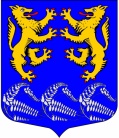 СОВЕТ ДЕПУТАТОВМУНИЦИПАЛЬНОГО ОБРАЗОВАНИЯ«ЛЕСКОЛОВСКОЕ СЕЛЬСКОЕ ПОСЕЛЕНИЕ»ВСЕВОЛОЖСКОГО МУНИЦИПАЛЬНОГО РАЙОНАЛЕНИНГРАДСКОЙ ОБЛАСТИРЕШЕНИЕ24.06.2014 г.                                                                                 №21дер . Верхние Осельки  О назначении выборов депутатовсовета депутатов муниципального образования «Лесколовское сельское поселение» Всеволожскогомуниципального района Ленинградскойобласти третьего созыва   В соответствии со статьей 10 Федерального закона от12 июня 2002 года №67-ФЗ «Об основных гарантиях избирательных прав и права на участие в референдуме граждан Российской Федерации» и статьёй 6 областного закона  от 15 марта 2012года №20 «О муниципальных выборах в Ленинградской области»  совет депутатов принялРЕШЕНИЕ:1.Назначить выборы депутатов совета депутатов муниципального образования «Лесколовское сельское поселение» Всеволожского муниципального района Ленинградской области третьего созыва на 14   сентября 2014 года.2.Направить данное решение в территориальную избирательную комиссию Всеволожского муниципального района Ленинградской области с полномочиями избирательной комиссии муниципального образования» «Лесколовское сельское поселение» Всеволожского муниципального района Ленинградской области.3.Настоящее решение опубликовать в газете «Всеволожские вести» 27   июня 2014 года и на официальном сайте муниципального образования в сети Интернет.4.Настоящее решение вступает в силу после его официального опубликования.5.Контроль  за  исполнением решения оставляю за собой.Глава муниципального образования                               А. Л. Михеев 